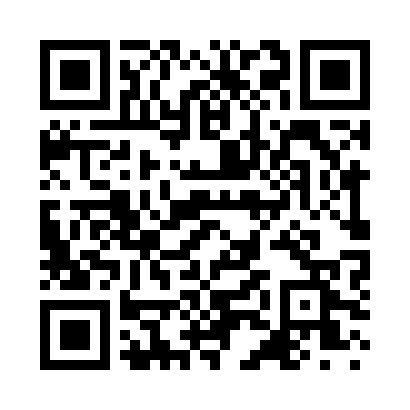 Prayer times for Suvahavva, EstoniaMon 1 Apr 2024 - Tue 30 Apr 2024High Latitude Method: Angle Based RulePrayer Calculation Method: Muslim World LeagueAsar Calculation Method: HanafiPrayer times provided by https://www.salahtimes.comDateDayFajrSunriseDhuhrAsrMaghribIsha1Mon4:126:381:155:387:5310:102Tue4:086:351:145:407:5510:133Wed4:046:331:145:427:5710:164Thu4:006:301:145:437:5910:205Fri3:556:271:145:458:0210:236Sat3:516:241:135:468:0410:267Sun3:476:211:135:488:0610:308Mon3:426:191:135:508:0810:349Tue3:386:161:135:518:1010:3710Wed3:336:131:125:538:1310:4111Thu3:296:101:125:548:1510:4512Fri3:246:081:125:568:1710:4913Sat3:196:051:115:578:1910:5314Sun3:146:021:115:598:2210:5715Mon3:095:591:116:008:2411:0216Tue3:055:571:116:028:2611:0617Wed3:045:541:116:038:2811:0918Thu3:035:511:106:058:3111:0919Fri3:025:491:106:068:3311:1020Sat3:015:461:106:088:3511:1121Sun2:595:431:106:098:3711:1222Mon2:585:411:096:118:4011:1323Tue2:575:381:096:128:4211:1424Wed2:565:351:096:138:4411:1525Thu2:555:331:096:158:4611:1526Fri2:545:301:096:168:4911:1627Sat2:535:281:096:188:5111:1728Sun2:525:251:086:198:5311:1829Mon2:505:231:086:208:5511:1930Tue2:495:201:086:228:5711:20